Maciejowice, dnia 4 maja 2022 r.RI. 7031.P.Ś.5.2022OBWIESZCZENIEWójt Gminy Maciejowice informuje, że w ramach uiszczanej opłaty za odbiór odpadów komunalnych, mieszkańcy gminy Maciejowice mogą korzystać                                       w wyznaczonych terminach ze zbiórki w Punktach Selektywnej Zbiórki Odpadów Komunalnych zlokalizowanych w Maciejowicach, ul. Lubelska 40 (tzw. „BAZA”- UWAGA!!! Zmiana lokalizacji od maja 2022r.) i Podłęż (plac OSP).                                                                                                         Do punktów można dostarczać w szczególności posegregowane:bioodpady tj. odpady zielone i ulegające biodegradacji,popiół,odpady niebezpieczne powstające w gospodarstwach domowych                                                      tj. pozostałości farb, lakierów, rozpuszczalników, olejów, środków ochrony roślin i opakowania po  nich, lampy fluorescencyjne i inne odpady zawierające rtęć,przeterminowane leki (dodatkowe pojemniki w aptekach) i chemikalia,odpady niekwalifikujące się do odpadów medycznych powstałych                                 w gospodarstwie domowym w wyniku przyjmowania produktów leczniczych w formie iniekcji i prowadzenia monitoringu poziomu substancji we krwi, w szczególności igły i zużyte strzykawki  (dodatkowe pojemniki                     w aptekach),zużyte baterie i akumulatory,zużyty sprzęt elektryczny i elektroniczny, w tym żarówki i świetlówki,meble i inne odpady wielkogabarytowe,odpady budowlane i rozbiórkowe powstające w gospodarstwach domowych,zużyte opony od samochodów osobowych (oczyszczone z zanieczyszczeń, bez felg), tekstylia i odzieża także odpowiednio posegregowane: papier, tworzywa sztuczne, metal, szkło, odpady opakowaniowe wielomateriałowe, zmieszane odpady komunalne (tzw. resztkowe).Ponadto, na działce gminnej w Maciejowicach przy ul. Lubelskiej 40 tzw. „BAZA” został ustawiony pojemnik do którego mieszkańcy mogą wrzucać zużyty sprzęt elektryczny lub elektroniczny. Pojemnik jest dostępny w dni robocze w godzinach pracy tj. od 600 do 1400  w okresie wakacyjnym (lipiec-sierpień) oraz od 700 do 1500                                  w pozostałym okresie (wrzesień-czerwiec).UWAGA!!!Zbiórka sprzętu elektrycznego na „BAZIE” jest całkowicie bezpłatna, pod warunkiem, że oddawany sprzęt będzie kompletny.  Osoba oddająca sprzęt niekompletny zostanie obciążona kosztami jego utylizacji lub sprzęt taki nie zostanie odebrany.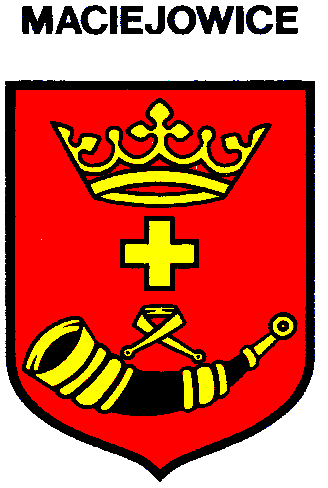   Gmina Maciejowice  ul. Rynek 7  08-480  Maciejowice   tel.   25  682-57-37   fax.  25  683-20-31  www.maciejowice.pl   gmina@maciejowice.pl